Student Activity SheetSubjectEnglishTeacherMukataeva AyizatextbookExcel 5 gradeThemePink Dolphins. Adverbs and AdjectivesLearning objectives5.4.1.1 understand the main points in a limited range of short simple texts on general and curricular topics; 5.6.14.1 use prepositions to talk about time and location, use prepositions like to describe things and about to denote topic, use prepositions of direction to, into, out of, from, towards on a limited range of familiar general and curricular topics; 5.6.9.1 use simple present and simple past regular and irregular forms to describe routines, habits and states on a limited range of familiar general and curricular topics;Type of the lessonStudying new materialStudent’s nameProcedureРесурсы Learn5 min5  min 10  minOpen your book and look at the table and complete the rule p. 88. ex. 1 always – әрқашанusually – әдеттеoften – жиіsometimes – кейдеnever – ешқашанDo exercise 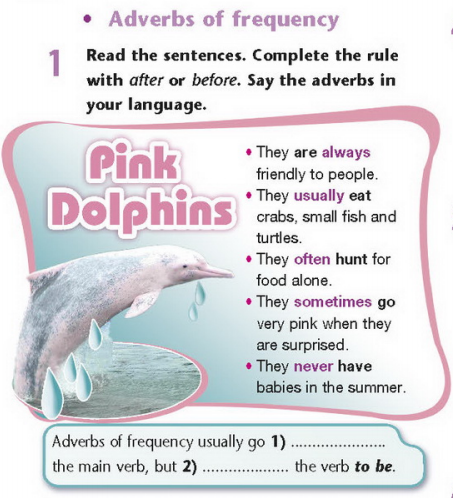 Look at the Prepositions of timeWatch the video and write down the grammar.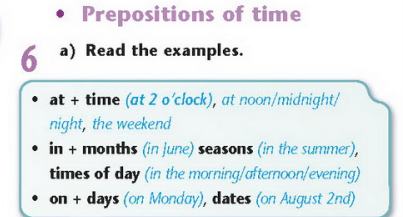 Answer 5 min15 min 5 min Look at the table and learn the rule of Comparitive and Syperlative adjectives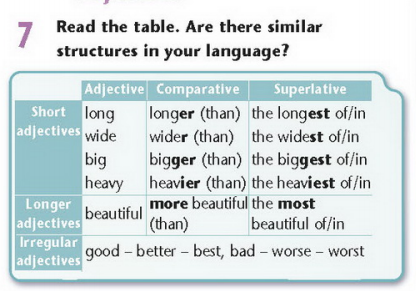 Open your workbook p. 52 ex. 1, 4, 5	Do exercise Listen song and sing and dance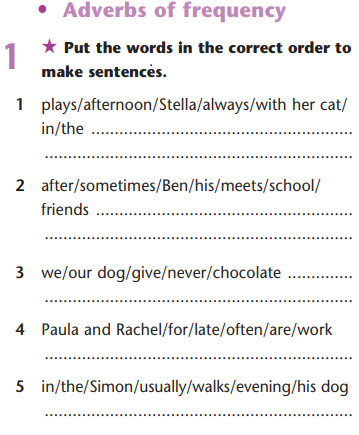 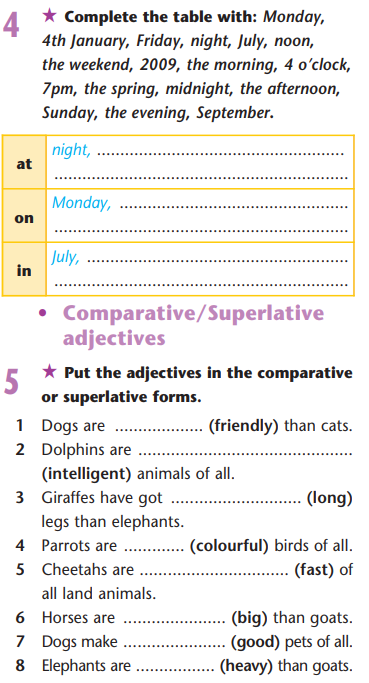 РефлексияI have learnt               _______________________.I have difficulty   in   ____________________.It was easy               Обратная связь от учителя(словесная оценка и/или комментарий)Комментарии к работе ты сможешь найти в кунделик.kz